«Мамы как пуговки»Конспект НОД по художественно-эстетическому развитию (аппликация)во старшей группе «Океан фантазий»МАДОУ «Детский сад № 5 «Планета детства»Сергеева Мария Сергеевна, воспитательМАДОУ «Детский сад № 5 «Планета детства»Цель: Повышение социальной значимости материнства;Уточнение и расширение представлений детей о празднике «День Матери».ЗадачиОбразовательные:Развивать умение составлять рассказ из личного опыта.Обучать умению отвечать на вопросы, правильно строить предложения в рассказе о маме; Закреплять умение аккуратно наклеивать заготовки на шаблон.Развивающие: Активизация словаря: День матери, золотые руки;Развивать мелкую моторику, художественный вкус, память, воображение, чувство композиции;Развивать творческие способности у детей;Воспитательные:Воспитывать любовь и уважение к маме, желание заботиться о ней.Предварительная работа:Беседы о мамеРисование на тему «Портрет мамы»Составление рассказов о своей мамеЗаготовка деталей для открытки-аппликации «Маме» (вырезаем листья для цветка, детали портрета) Оборудование: клей, заготовки деталей для открытки аппликации маме, пуговки, фломастеры.Музыкальное сопровождение: классическая музыка.Мультимедийное сопровождение: презентация «Мамы как пуговки» (сопровождение всего занятия)Ход НОД:(Звучит тихая классическая музыка.)Воспитатель: Ребята, к нам сегодня пришли гости! Давайте с ними поздороваемся и подарим им свои прекрасные улыбки. Презентация.Воспитатель: Молодцы. Ребята, я знаю, что вы любите загадки, поэтому я приготовила для вас несколько загадок (Показ слайдов):Кто пришёл ко мне с утра
И сказал: «Вставать пора?»
Кашу кто уже сварил?
Чай мне в чашку кто налил?Кто ребячий любит смех?
Кто на свете лучше всех?(Мама)Никогда не унывает,Что мне надо, точно знает.Если, вдруг, случится драма,Кто меня поддержит?(Мама)Когда вы, детки, с синяками,Больней всего не вам, а…(Маме)Воспитатель: Вы правы, это загадки про маму. Ребята, как вы думаете, почему я приготовила вам эти загадки? Почему именно про маму? (ответы детей)Воспитатель: Конечно. Каждый год в последнее воскресенье ноября мы отмечаем этот замечательный праздник – «День Матери». Во многих странах мира отмечают этот праздник, но в каждой стране свой день и месяц, свои традиции празднования этого дня. В России в этот день поздравляют мам с праздником и дарят им свои подарки. Освобождают мамочек от домашней работы, чтобы они отдохнули и говорят добрые приятные слова, делают комплименты, говорят о том, как сильно их любят. (Показ слайдов) Символом праздника в России является незабудка – маленький синий цветочек. Медвежонок с незабудкой тоже является символом дня матери. (Дети рассматривают слайд «Символы дня матери»)  Воспитатель: Я вижу, что вы устали сидеть, поэтому давайте немного разомнёмся. Тихонечко встаньте возле своих стульчиков.Физкультминутка. (выполняем движения по тексту)Солнце вышло из-за тучки, Мы протянем к солнцу ручки Руки в стороны потом Мы по шире разведём Мы закончили разминку Отдохнули ножки, спинка.Воспитатель: Присаживайтесь на стульчики. Ребята, у всех вас прекрасные мамы, но все они разные. Расскажите о том какие они. Я начну фразу, а вы продолжите (воспитатель начинает, дети продолжают)- Моя мама самая…- Моя мама лучше всех умеет делать…- Моя мама радуется, когда я…- Моя мама огорчается, когда я…- Мне нравится, когда моя мама…- Я ласково называю маму…Воспитатель: Рассказывая о том какие ваши мамы вы говорили, что мамы добрые, ласковые, заботливые, а знаете ли вы что умеют делать ваши мамы? (Дети рассматривают слайд «Что делают мамы». Ответы детей) Из ваших рассказов я поняла, что у ваших мамочек «Золотые руки».  А как вы думаете, что значит «Золотые руки»? (ответы детей - умелые, трудолюбивые, ласковые, добрые и т д.). Воспитатель: Мамы работают на работе, после работы они играют с вами, читают вам книжки, а ещё справляются со множеством домашних дел. Получается, мамы как пуговки: на них всё держится. Скажите, а вы помогаете маме в домашних делах? А как вы ей помогаете? (Дети рассматривают слайд «Как мы маме помогаем». Ответы детей. Слова одобрения воспитателя)Воспитатель: Вы рассказали, как вы помогаете маме, а теперь давайте встанем и покажем, как вы это делаете. Физминутка «Дружно маме помогаем» (выполняем движения по тексту)Дружно маме помогаем
Пыль повсюду вытираем
И белье мы постираем
Прополощем, отожмём.Подметём мы все кругом
И бегом за молоком
Маму вечером встречаем
Двери настежь открываемМаму крепко обнимаем.Воспитатель: Молодцы. Присаживайтесь на свои стульчики пожалуйста.Сейчас мы с вами поиграем в игру "Радость и огорчение" и посмотрим, радуете вы маму своими поступками или огорчаете. Я буду называть поступок и, если этот поступок порадует ваших мам - вы хлопаете в ладоши, а если огорчит – топаете ножками.Порвали книжку;Одеваетесь без помощи взрослых;Не захотели мыть руки перед едой;Нарисовали и подарили маме красивый рисунок;Разбросали по комнате все игрушки;Помогли маме помыть посуду;Убегали от взрослых;Вы съели на завтрак всю кашу;Покормили собаку или кошку;(Слова одобрения воспитателя)Воспитатель: Ни один праздник не обходится без подарков. Давайте сделаем подарки для мамочек, это поднимет им настроение и покажет, как сильно вы их любите.Воспитатель: Посмотрите внимательно на столы и скажите, что на них лежит. (Ответы детей) Верно. Перед вами лежат заготовки вашего подарка. У каждого из вас на столе лежит большое сердце из красного картона (Прил. 1), на которое вы будете наклеивать ваши заготовки. Ну, что же, приступим к изготовлению подарка. Я буду вам показывать, а вы если что-то не поймёте спрашивайте.  Для начала наклеим кружочек-лицо (Прил. 2) на левую сторону открытки. Посмотрите, я покажу как это делать. Теперь наклейте вот таким образом вторую заготовку – волосы (Прил. 2). Поверх волос приклеиваем шляпку. У вас хорошо получается. Давайте на противоположную сторону открытки приклеим розочки и листочки (Прил. 3). (Воспитатель сопровождает свои слова показом, контролирует приёмы работы, оказывает помощь детям, испытывающим затруднения)Воспитатель: У вас на столах лежат фломастеры, давайте напишем кому эти подарки. (МАМЕ). А теперь предлагаю украсить наш подарок пуговками, ведь мамочки как пуговки.Воспитатель: Вы все молодцы. У вас получились чудесные подарки. Думаю, вашим мамам понравится. Ребята, о ком мы сегодня говорили? Почему мы сегодня говорили о маме? Почему мамы как пуговки? Что вам особенно запомнилось?Мама - это самый родной, самый любимый, самый ласковый человек для каждого ребёнка. Любите своих мамочек заботьтесь о них и никогда не огорчайте. Пусть долгие годы сохраняется тепло ваших отношений с мамой.Вот и подошло к концу наше занятие. Спасибо.Приложение 1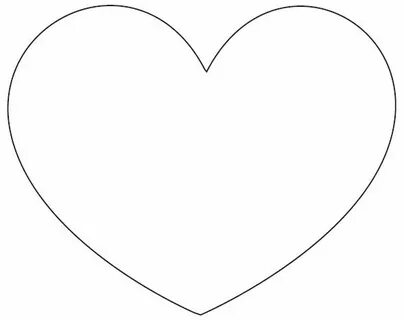 Приложение 2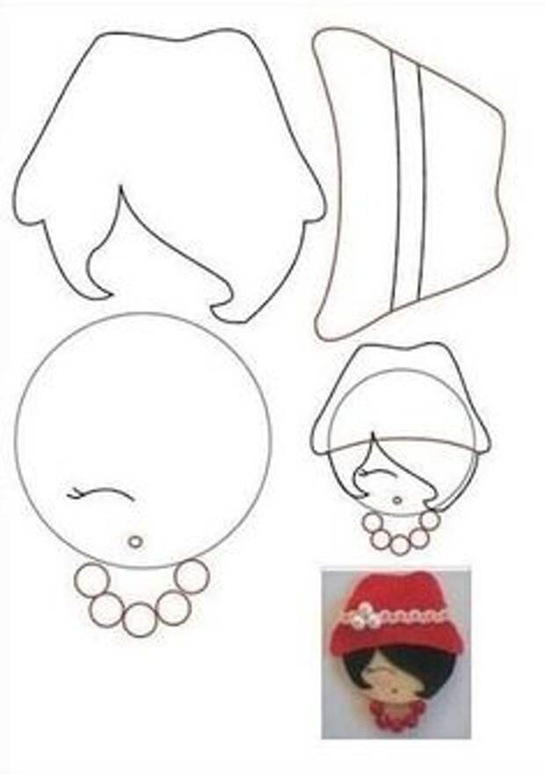 Приложение 3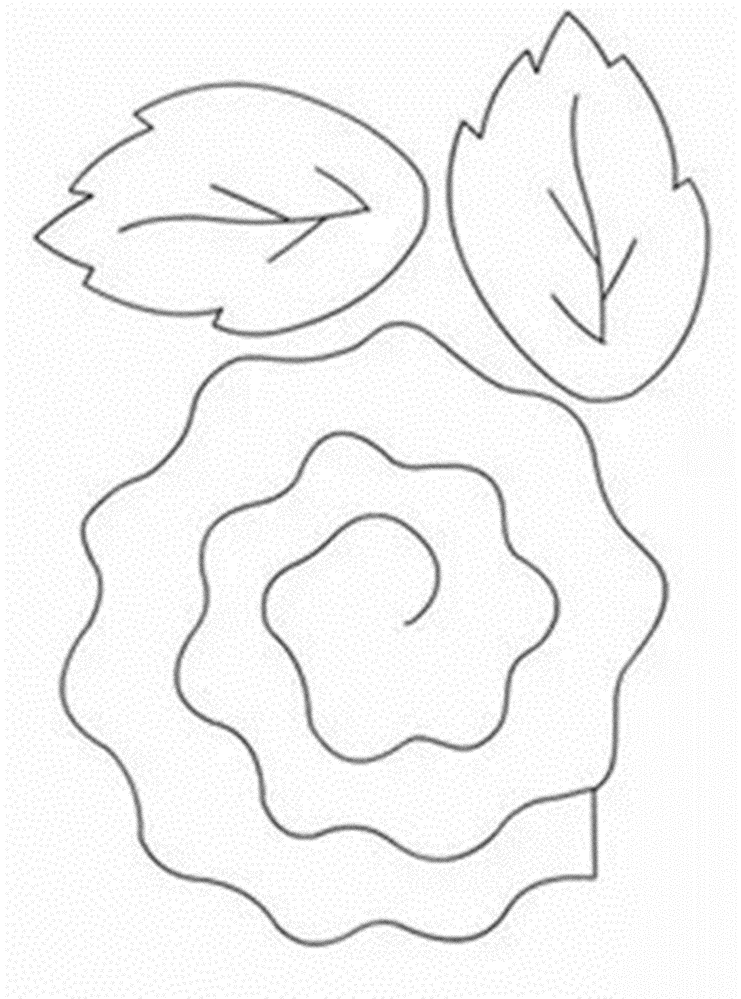 